Хочешь построить карьеру в банковской сфере?

Приходи на работу в Совкомбанк!
Можно даже без опыта – мы всему научим!

Чем предстоит заниматься:
— Привлекать новых клиентов – стать главным лицом Совкомбанка в их глазах;
— Оформлять карту рассрочки Халва, кредиты, вклады и другие продукты;
— Расширять клиентскую базу, совершая звонки.

Тебя ждет:
— Официальное оформление по ТК РФ с первого рабочего дня;
— Высокая заработная плата: оклад и премии без потолка;
— Дружный коллектив и личный опытный наставник;
— Более 30 социальных программ: ДМС уже после первого месяца работы, софинансирование абонемента в фитнес-клуб, летнего и зимнего отпуска, льготная ипотека и многое другое;
— Возможность поработать из собственного коворкинга в горах у моря.

Заполни анкету на сайте или звони:
 https://pyrus.sovcombank.ru/form/350925
 8 965 797 42 67 Юлия
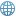 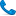 